 Հավելված1Եղեգնաձոր համայնքի ավագանու       2020 թվականի դեկտեմբերի 25-ի թիվ  նիստի թիվ 103-Ն որոշմանԵՂԵԳՆԱՁՈՐ ՀԱՄԱՅՆՔԻ ՏԱՐԱԾՔՈՒՄ 2021Թ. ՏԵՂԱԿԱՆ ՏՈՒՐՔԵՐԻ ՏԵՍԱԿՆԵՐԸ  ԵՎ ԴՐՈՒՅՔԱՉԱՓԵՐԸՀԱՄԱՅՆՔԻ ՂԵԿԱՎԱՐ`                                 Դ. ՀԱՐՈՒԹՅՈՒՆՅԱՆՆախատեսվում է միայն կցակառույցների, վերնակառույցների, շենքի գաբարիտային չափերն ընդլայնող այլ կառույցների (այդ թվում` ստորգետնյա) շինարարություն կամ շենքերի գործառական նշանակության փոփոխություն, ապաՆախատեսվում է միայն կցակառույցների, վերնակառույցների, շենքի գաբարիտային չափերն ընդլայնող այլ կառույցների (այդ թվում` ստորգետնյա) շինարարություն կամ շենքերի գործառական նշանակության փոփոխություն, ապաայն համարվում է նոր շինարարություն, որի նկատմամբ կիրառվում են նոր շինարարության համար սույն հավելվածի 1-ին մասի 1-ին կետով սահմանված նորմերը և դրույքաչափերը:այն համարվում է նոր շինարարություն, որի նկատմամբ կիրառվում են նոր շինարարության համար սույն հավելվածի 1-ին մասի 1-ին կետով սահմանված նորմերը և դրույքաչափերը:3.Եղեգնաձոր համայնքի տարածքում շենքերի, շինությունների և քաղաքաշինական այլ օբյեկտների  քանդման (բացառությամբ Հայաստանի Հանրապետության օրենսդրությամբ սահմանված`		. Քանդման թույլտվություն չպահանջվող դեպքերի)   թույլտվություն համար Քանդման թույլտվություն չպահանջվող դեպքերի)   թույլտվություն համար5000/հինգ հազար/ դրամ5000/հինգ հազար/ դրամ4.Եղեգնաձոր համայնքի տարածքում հեղուկ վառելիքի, սեղմված բնական կամ հեղուկացված նավթային գազերի վաճառքի թույլտվության համար, օրացույցային տարվա համար` հեղուկ վառելիքի, հեղուկացված նավթային գազերի համարհեղուկ վառելիքի, հեղուկացված նավթային գազերի համար200 000/երկու հարյուր հազար/200 000/երկու հարյուր հազար/4.Եղեգնաձոր համայնքի տարածքում հեղուկ վառելիքի, սեղմված բնական կամ հեղուկացված նավթային գազերի վաճառքի թույլտվության համար, օրացույցային տարվա համար` 5.Եղեգնաձոր համայնքի տարածքում գտնվող խանութներում, կրպակներում հեղուկ վառելիքի, սեղմված	բնական	կամ հեղուկացված նավթային գազերի մանրածախ առեւտրի կետերում, կամ ավտոմեքենաների տեխնիկական սպասարկման և նորոգման	ծառայությանօբյեկտներում տեխնիկական հեղուկների վաճառքի թույլտվության համար,օրացուցային տարվա համարօրացուցային տարվա համար60 000/վաթսուն հազար/60 000/վաթսուն հազար/6.վարչական տարածքում թանկարժեք մետաղներից պատրաստված իրերի որոշակի վայրում մանրածախ առուվաճառք իրականացնելու թույլտվության	համար, օրացուցային տարվահամար`հիսուն հազար դրամ.օրացուցային տարվա համարօրացուցային տարվա համար50 000/հիսուն հազար/50 000/հիսուն հազար/7.Եղեգնաձոր համայնքի տարածքում ոգելից և ալկոհոլային խմիչքների և (կամ) ծխախոտի արտադրանքի	վաճառքի թույլտվության համար՝ա.ոգելից և ալկոհոլային խմիչքի վաճառքի թույլտվության համար, յուրաքանչյուրեռամսյակի համար՝ա.ոգելից և ալկոհոլային խմիչքի վաճառքի թույլտվության համար, յուրաքանչյուրեռամսյակի համար՝ա.ոգելից և ալկոհոլային խմիչքի վաճառքի թույլտվության համար, յուրաքանչյուրեռամսյակի համար՝ա.ոգելից և ալկոհոլային խմիչքի վաճառքի թույլտվության համար, յուրաքանչյուրեռամսյակի համար՝7.Եղեգնաձոր համայնքի տարածքում ոգելից և ալկոհոլային խմիչքների և (կամ) ծխախոտի արտադրանքի	վաճառքի թույլտվության համար՝մինչև 26 քառակուսի մետր ընդհանուր մակերես ունեցող հիմնական և ոչ հիմնական շինությունների ներսում վաճառքի կազմակերպման դեպքումմինչև 26 քառակուսի մետր ընդհանուր մակերես ունեցող հիմնական և ոչ հիմնական շինությունների ներսում վաճառքի կազմակերպման դեպքում4 000     /չորս հազար/4 000     /չորս հազար/7.Եղեգնաձոր համայնքի տարածքում ոգելից և ալկոհոլային խմիչքների և (կամ) ծխախոտի արտադրանքի	վաճառքի թույլտվության համար՝26-ից մինչև 50 քառակուսի մետր ընդհանուր մակերես ունեցող հիմնական և ոչ հիմնականշինությունների ներսում վաճառքի կազմակերպման դեպքում26-ից մինչև 50 քառակուսի մետր ընդհանուր մակերես ունեցող հիմնական և ոչ հիմնականշինությունների ներսում վաճառքի կազմակերպման դեպքում10 001/տասը հազար մեկ/10 001/տասը հազար մեկ/7.Եղեգնաձոր համայնքի տարածքում ոգելից և ալկոհոլային խմիչքների և (կամ) ծխախոտի արտադրանքի	վաճառքի թույլտվության համար՝50-ից մինչև 100 քառակուսի մետր ընդհանուր մակերես ունեցող հիմնական և ոչ հիմնական շինությունների ներսում վաճառքի կազմակերպման դեպքում50-ից մինչև 100 քառակուսի մետր ընդհանուր մակերես ունեցող հիմնական և ոչ հիմնական շինությունների ներսում վաճառքի կազմակերպման դեպքում13 001/տասներեք հազար մեկ/13 001/տասներեք հազար մեկ/7.Եղեգնաձոր համայնքի տարածքում ոգելից և ալկոհոլային խմիչքների և (կամ) ծխախոտի արտադրանքի	վաճառքի թույլտվության համար՝100-ից մինչև 200  քառակուսի մետր ընդհանուրմակերես  ունեցող  հիմնական  և  ոչ հիմնականշինությունների ներսում վաճառքի կազմակերպման դեպքում100-ից մինչև 200  քառակուսի մետր ընդհանուրմակերես  ունեցող  հիմնական  և  ոչ հիմնականշինությունների ներսում վաճառքի կազմակերպման դեպքում20 001/քսան հազար մեկ/20 001/քսան հազար մեկ/7.Եղեգնաձոր համայնքի տարածքում ոգելից և ալկոհոլային խմիչքների և (կամ) ծխախոտի արտադրանքի	վաճառքի թույլտվության համար՝200-ից մինչև 500 քառակուսի մետր ընդհանուր մակերես ունեցող հիմնական և ոչ հիմնական շինությունների ներսում վաճառքի կազմակերպման դեպքում200-ից մինչև 500 քառակուսի մետր ընդհանուր մակերես ունեցող հիմնական և ոչ հիմնական շինությունների ներսում վաճառքի կազմակերպման դեպքում25 001/քսանհինգ հազար/25 001/քսանհինգ հազար/7.Եղեգնաձոր համայնքի տարածքում ոգելից և ալկոհոլային խմիչքների և (կամ) ծխախոտի արտադրանքի	վաճառքի թույլտվության համար՝500 և ավելի քառակուսի մետր ընդհանուր մակերես ունեցող հիմնական և ոչ հիմնական շինությունների ներսում վաճառքի կազմակերպման դեպքում500 և ավելի քառակուսի մետր ընդհանուր մակերես ունեցող հիմնական և ոչ հիմնական շինությունների ներսում վաճառքի կազմակերպման դեպքում75 000/յոթանասունհինգ հազար/75 000/յոթանասունհինգ հազար/7.Եղեգնաձոր համայնքի տարածքում ոգելից և ալկոհոլային խմիչքների և (կամ) ծխախոտի արտադրանքի	վաճառքի թույլտվության համար՝բ. օրենքով սահմանված սահմանափակումներին համապատասխան ծխախոտային արտադրատեսակների կամ ծխախոտային արտադրատեսակների փոխարինիչների կամ ծխախոտային արտադրատեսակների նմանակների վաճառքի թույլտվության համար` յուրաքանչյուր եռամսյակի համար՝բ. օրենքով սահմանված սահմանափակումներին համապատասխան ծխախոտային արտադրատեսակների կամ ծխախոտային արտադրատեսակների փոխարինիչների կամ ծխախոտային արտադրատեսակների նմանակների վաճառքի թույլտվության համար` յուրաքանչյուր եռամսյակի համար՝բ. օրենքով սահմանված սահմանափակումներին համապատասխան ծխախոտային արտադրատեսակների կամ ծխախոտային արտադրատեսակների փոխարինիչների կամ ծխախոտային արտադրատեսակների նմանակների վաճառքի թույլտվության համար` յուրաքանչյուր եռամսյակի համար՝բ. օրենքով սահմանված սահմանափակումներին համապատասխան ծխախոտային արտադրատեսակների կամ ծխախոտային արտադրատեսակների փոխարինիչների կամ ծխախոտային արտադրատեսակների նմանակների վաճառքի թույլտվության համար` յուրաքանչյուր եռամսյակի համար՝7.Եղեգնաձոր համայնքի տարածքում ոգելից և ալկոհոլային խմիչքների և (կամ) ծխախոտի արտադրանքի	վաճառքի թույլտվության համար՝մինչև 26 քառակուսի մետր ընդհանուր մակերես ունեցող հիմնական և ոչ հիմնական շինությունների ներսում վաճառքի կազմակերպման դեպքումմինչև 26 քառակուսի մետր ընդհանուր մակերես ունեցող հիմնական և ոչ հիմնական շինությունների ներսում վաճառքի կազմակերպման դեպքում4 000        /չորս հազար/4 000        /չորս հազար/7.Եղեգնաձոր համայնքի տարածքում ոգելից և ալկոհոլային խմիչքների և (կամ) ծխախոտի արտադրանքի	վաճառքի թույլտվության համար՝26-ից մինչև 50 քառակուսի մետր ընդհանուր մակերես ունեցող հիմնական և ոչ հիմնական շինություններ ներսում վաճառքի կազմակերպման դեպքում26-ից մինչև 50 քառակուսի մետր ընդհանուր մակերես ունեցող հիմնական և ոչ հիմնական շինություններ ներսում վաճառքի կազմակերպման դեպքում10 001/տասը հազար մեկ/10 001/տասը հազար մեկ/7.Եղեգնաձոր համայնքի տարածքում ոգելից և ալկոհոլային խմիչքների և (կամ) ծխախոտի արտադրանքի	վաճառքի թույլտվության համար՝50-ից մինչև 100 քառակուսի մետր ընդհանուր մակերես ունեցող հիմնական և ոչ հիմնական շինությունների ներսում վաճառքի կազմակերպման դեպքում50-ից մինչև 100 քառակուսի մետր ընդհանուր մակերես ունեցող հիմնական և ոչ հիմնական շինությունների ներսում վաճառքի կազմակերպման դեպքում13 001/տասներեք հազար մեկ/13 001/տասներեք հազար մեկ/7.Եղեգնաձոր համայնքի տարածքում ոգելից և ալկոհոլային խմիչքների և (կամ) ծխախոտի արտադրանքի	վաճառքի թույլտվության համար՝100-ից մինչև 200 քառակուսի մետր ընդհանուր մակերես ունեցող հիմնական և ոչ հիմնական շինությունների ներսում վաճառքի կազմակերպման դեպքում100-ից մինչև 200 քառակուսի մետր ընդհանուր մակերես ունեցող հիմնական և ոչ հիմնական շինությունների ներսում վաճառքի կազմակերպման դեպքում20 001/քսան հազար մեկ/20 001/քսան հազար մեկ/7.Եղեգնաձոր համայնքի տարածքում ոգելից և ալկոհոլային խմիչքների և (կամ) ծխախոտի արտադրանքի	վաճառքի թույլտվության համար՝200-ից մինչև 500 քառակուսի մետր ընդհանուր մակերես ունեցող հիմնական և ոչ հիմնական շինությունների ներսում վաճառքի կազմակերպման դեպքում200-ից մինչև 500 քառակուսի մետր ընդհանուր մակերես ունեցող հիմնական և ոչ հիմնական շինությունների ներսում վաճառքի կազմակերպման դեպքում25 001/քսանհինգ հազար մեկ/25 001/քսանհինգ հազար մեկ/7.Եղեգնաձոր համայնքի տարածքում ոգելից և ալկոհոլային խմիչքների և (կամ) ծխախոտի արտադրանքի	վաճառքի թույլտվության համար՝500 և ավելի քառակուսի մետր ընդհանուր մակերես ունեցող հիմնական և ոչ հիմնական շինությունների ներսում վաճառքի կազմակերպման դեպքում500 և ավելի քառակուսի մետր ընդհանուր մակերես ունեցող հիմնական և ոչ հիմնական շինությունների ներսում վաճառքի կազմակերպման դեպքում75 000/յոթանասունհինգ հազար/75 000/յոթանասունհինգ հազար/8.իրավաբանական անձանց և անհատ ձեռնարկատերերին համայնքի վարչական տարածքում «Առևտրի և ծառայությունների մասին» Հայաստանի Հանրապետության օրենքով սահմանված բացoթյա առևտրի կազմակերպման թույլտվության համարյուրաքանչյուր օրվա համար` երեք հարյուր հիսուն դրամ՝ մեկ քառակուսի մետրի համար.յուրաքանչյուր օրվա համար` երեք հարյուր հիսուն դրամ՝ մեկ քառակուսի մետրի համար.350/երեք հարյուր հիսուն/350/երեք հարյուր հիսուն/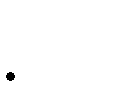 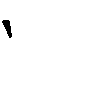 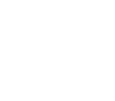 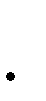 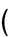 9.Եղեգնաձոր համայնքի վարչական տարածքում		առևտրի,		հանրայինuննդի, զվարճանքի, շահումով խաղերի և վիճակախաղերի կազմակերպման oբյեկտներին, խաղատներին ևբաղնիքներին (սաունաներին) ժամը 24.00-ից հետո աշխատելու թույլտվության համար՝ օրացույցայինտարվա համարա առևտրի օբյեկտների համար ա առևտրի օբյեկտների համար 25 000/քսանհինգ հազար/25 000/քսանհինգ հազար/9.Եղեգնաձոր համայնքի վարչական տարածքում		առևտրի,		հանրայինuննդի, զվարճանքի, շահումով խաղերի և վիճակախաղերի կազմակերպման oբյեկտներին, խաղատներին ևբաղնիքներին (սաունաներին) ժամը 24.00-ից հետո աշխատելու թույլտվության համար՝ օրացույցայինտարվա համարբ. հանրային սննդի և զվարճանքի օբյեկտներիհամարբ. հանրային սննդի և զվարճանքի օբյեկտներիհամար100 000/հարյուր հազար/100 000/հարյուր հազար/9.Եղեգնաձոր համայնքի վարչական տարածքում		առևտրի,		հանրայինuննդի, զվարճանքի, շահումով խաղերի և վիճակախաղերի կազմակերպման oբյեկտներին, խաղատներին ևբաղնիքներին (սաունաներին) ժամը 24.00-ից հետո աշխատելու թույլտվության համար՝ օրացույցայինտարվա համարգ.	բաղնիքների	սաունաների)	համարգ.	բաղնիքների	սաունաների)	համար300 000/երկու հարյուր հազար/300 000/երկու հարյուր հազար/9.դ. խաղատների համարդ. խաղատների համար1 000 000                    /մեկ միլիոն/1 000 000                    /մեկ միլիոն/9.9.ե.շահումով խաղերի համարե.շահումով խաղերի համար350 000/երեք հարյուր հիսուն հազար/350 000/երեք հարյուր հիսուն հազար/9.զ. վիճակախաղերի համարզ. վիճակախաղերի համար150 000/հարյուր հիսուն հազար/150 000/հարյուր հիսուն հազար/10.Եղեգնաձոր համայնքի տարածքում՝ համայնքային կանոններին համապատասխան, հանրային սննդի կազմակերպման և իրացման թույլտվության համար տեղական տուրքը յուրաքանչյուր եռամսյակի համար սահմանվում է`Եղեգնաձոր համայնքի տարածքում՝ համայնքային կանոններին համապատասխան, հանրային սննդի կազմակերպման և իրացման թույլտվության համար տեղական տուրքը յուրաքանչյուր եռամսյակի համար սահմանվում է`ա. հիմնական շինությունների ներսում՝ա. հիմնական շինությունների ներսում՝ա. հիմնական շինությունների ներսում՝ա. հիմնական շինությունների ներսում՝10.Եղեգնաձոր համայնքի տարածքում՝ համայնքային կանոններին համապատասխան, հանրային սննդի կազմակերպման և իրացման թույլտվության համար տեղական տուրքը յուրաքանչյուր եռամսյակի համար սահմանվում է`Եղեգնաձոր համայնքի տարածքում՝ համայնքային կանոններին համապատասխան, հանրային սննդի կազմակերպման և իրացման թույլտվության համար տեղական տուրքը յուրաքանչյուր եռամսյակի համար սահմանվում է`մինչև 26 քառակուսի մետր ընդհանուր մակերես ունեցող հանրային սննդի օբյեկտի համարմինչև 26 քառակուսի մետր ընդհանուր մակերես ունեցող հանրային սննդի օբյեկտի համար5000/հինգ հազար/5000/հինգ հազար/10.Եղեգնաձոր համայնքի տարածքում՝ համայնքային կանոններին համապատասխան, հանրային սննդի կազմակերպման և իրացման թույլտվության համար տեղական տուրքը յուրաքանչյուր եռամսյակի համար սահմանվում է`Եղեգնաձոր համայնքի տարածքում՝ համայնքային կանոններին համապատասխան, հանրային սննդի կազմակերպման և իրացման թույլտվության համար տեղական տուրքը յուրաքանչյուր եռամսյակի համար սահմանվում է`26-ից մինչև 50 քառակուսի մետր ընդհանուր մակերես ունեցող հանրային սննդի օբյեկտի համար26-ից մինչև 50 քառակուսի մետր ընդհանուր մակերես ունեցող հանրային սննդի օբյեկտի համար9000/ինը հազար/9000/ինը հազար/10.Եղեգնաձոր համայնքի տարածքում՝ համայնքային կանոններին համապատասխան, հանրային սննդի կազմակերպման և իրացման թույլտվության համար տեղական տուրքը յուրաքանչյուր եռամսյակի համար սահմանվում է`Եղեգնաձոր համայնքի տարածքում՝ համայնքային կանոններին համապատասխան, հանրային սննդի կազմակերպման և իրացման թույլտվության համար տեղական տուրքը յուրաքանչյուր եռամսյակի համար սահմանվում է`50-ից մինչև 100 քառակուսի մետր ընդհանուր մակերես ունեցող հանրային սննդի օբյեկտի համար50-ից մինչև 100 քառակուսի մետր ընդհանուր մակերես ունեցող հանրային սննդի օբյեկտի համար13 000/տասներեք հազար/13 000/տասներեք հազար/10.Եղեգնաձոր համայնքի տարածքում՝ համայնքային կանոններին համապատասխան, հանրային սննդի կազմակերպման և իրացման թույլտվության համար տեղական տուրքը յուրաքանչյուր եռամսյակի համար սահմանվում է`Եղեգնաձոր համայնքի տարածքում՝ համայնքային կանոններին համապատասխան, հանրային սննդի կազմակերպման և իրացման թույլտվության համար տեղական տուրքը յուրաքանչյուր եռամսյակի համար սահմանվում է`100-ից մինչև 200 քառակուսի մետր ընդհանուր մակերես ունեցող հանրային սննդի օբյեկտի համար100-ից մինչև 200 քառակուսի մետր ընդհանուր մակերես ունեցող հանրային սննդի օբյեկտի համար20 000/քսան հազար/20 000/քսան հազար/10.Եղեգնաձոր համայնքի տարածքում՝ համայնքային կանոններին համապատասխան, հանրային սննդի կազմակերպման և իրացման թույլտվության համար տեղական տուրքը յուրաքանչյուր եռամսյակի համար սահմանվում է`Եղեգնաձոր համայնքի տարածքում՝ համայնքային կանոններին համապատասխան, հանրային սննդի կազմակերպման և իրացման թույլտվության համար տեղական տուրքը յուրաքանչյուր եռամսյակի համար սահմանվում է`200-ից մինչև 500 քառակուսի մետր ընդհանուր մակերես ունեցող հանրային սննդի օբյեկտի համար200-ից մինչև 500 քառակուսի մետր ընդհանուր մակերես ունեցող հանրային սննդի օբյեկտի համար30 000/երեսուն հազար/30 000/երեսուն հազար/10.Եղեգնաձոր համայնքի տարածքում՝ համայնքային կանոններին համապատասխան, հանրային սննդի կազմակերպման և իրացման թույլտվության համար տեղական տուրքը յուրաքանչյուր եռամսյակի համար սահմանվում է`Եղեգնաձոր համայնքի տարածքում՝ համայնքային կանոններին համապատասխան, հանրային սննդի կազմակերպման և իրացման թույլտվության համար տեղական տուրքը յուրաքանչյուր եռամսյակի համար սահմանվում է`500 և ավելի քառակուսի մետր ընդհանուր մակերես ունեցող հանրային սննդի օբյեկտի համար500 և ավելի քառակուսի մետր ընդհանուր մակերես ունեցող հանրային սննդի օբյեկտի համար50 000/հիսուն հազար/50 000/հիսուն հազար/10.Եղեգնաձոր համայնքի տարածքում՝ համայնքային կանոններին համապատասխան, հանրային սննդի կազմակերպման և իրացման թույլտվության համար տեղական տուրքը յուրաքանչյուր եռամսյակի համար սահմանվում է`Եղեգնաձոր համայնքի տարածքում՝ համայնքային կանոններին համապատասխան, հանրային սննդի կազմակերպման և իրացման թույլտվության համար տեղական տուրքը յուրաքանչյուր եռամսյակի համար սահմանվում է`բ. ոչ հիմնական շինությունների ներսում`բ. ոչ հիմնական շինությունների ներսում`բ. ոչ հիմնական շինությունների ներսում`բ. ոչ հիմնական շինությունների ներսում`10.Եղեգնաձոր համայնքի տարածքում՝ համայնքային կանոններին համապատասխան, հանրային սննդի կազմակերպման և իրացման թույլտվության համար տեղական տուրքը յուրաքանչյուր եռամսյակի համար սահմանվում է`Եղեգնաձոր համայնքի տարածքում՝ համայնքային կանոններին համապատասխան, հանրային սննդի կազմակերպման և իրացման թույլտվության համար տեղական տուրքը յուրաքանչյուր եռամսյակի համար սահմանվում է`մինչև 26 քառակուսի մետր ընդհանուր մակերես ունեցող հանրային սննդի օբյեկտի համարմինչև 26 քառակուսի մետր ընդհանուր մակերես ունեցող հանրային սննդի օբյեկտի համար1000/հազար/1000/հազար/10.Եղեգնաձոր համայնքի տարածքում՝ համայնքային կանոններին համապատասխան, հանրային սննդի կազմակերպման և իրացման թույլտվության համար տեղական տուրքը յուրաքանչյուր եռամսյակի համար սահմանվում է`Եղեգնաձոր համայնքի տարածքում՝ համայնքային կանոններին համապատասխան, հանրային սննդի կազմակերպման և իրացման թույլտվության համար տեղական տուրքը յուրաքանչյուր եռամսյակի համար սահմանվում է`26-ից մինչև 50 քառակուսի մետր ընդհանուր մակերես ունեցող հանրային սննդի օբյեկտի համար՝ 26-ից մինչև 50 քառակուսի մետր ընդհանուր մակերես ունեցող հանրային սննդի օբյեկտի համար՝ 1500/մեկ հազար հինգ հարյուր/1500/մեկ հազար հինգ հարյուր/10.Եղեգնաձոր համայնքի տարածքում՝ համայնքային կանոններին համապատասխան, հանրային սննդի կազմակերպման և իրացման թույլտվության համար տեղական տուրքը յուրաքանչյուր եռամսյակի համար սահմանվում է`Եղեգնաձոր համայնքի տարածքում՝ համայնքային կանոններին համապատասխան, հանրային սննդի կազմակերպման և իրացման թույլտվության համար տեղական տուրքը յուրաքանչյուր եռամսյակի համար սահմանվում է`50-ից մինչև 100 քառակուսի մետր ընդհանուր մակերես ունեցող հանրային սննդի օբյեկտի համար50-ից մինչև 100 քառակուսի մետր ընդհանուր մակերես ունեցող հանրային սննդի օբյեկտի համար3000/երեք հազար/3000/երեք հազար/10.Եղեգնաձոր համայնքի տարածքում՝ համայնքային կանոններին համապատասխան, հանրային սննդի կազմակերպման և իրացման թույլտվության համար տեղական տուրքը յուրաքանչյուր եռամսյակի համար սահմանվում է`Եղեգնաձոր համայնքի տարածքում՝ համայնքային կանոններին համապատասխան, հանրային սննդի կազմակերպման և իրացման թույլտվության համար տեղական տուրքը յուրաքանչյուր եռամսյակի համար սահմանվում է`100-ից մինչև 200 քառակուսի մետր ընդհանուր մակերես ունեցող հանրային սննդի օբյեկտի համար՝ 100-ից մինչև 200 քառակուսի մետր ընդհանուր մակերես ունեցող հանրային սննդի օբյեկտի համար՝ 5000/հինգ հազար/5000/հինգ հազար/10.Եղեգնաձոր համայնքի տարածքում՝ համայնքային կանոններին համապատասխան, հանրային սննդի կազմակերպման և իրացման թույլտվության համար տեղական տուրքը յուրաքանչյուր եռամսյակի համար սահմանվում է`Եղեգնաձոր համայնքի տարածքում՝ համայնքային կանոններին համապատասխան, հանրային սննդի կազմակերպման և իրացման թույլտվության համար տեղական տուրքը յուրաքանչյուր եռամսյակի համար սահմանվում է`200-ից մինչև 500 քառակուսի մետր ընդհանուր մակերես ունեցող հանրային սննդի օբյեկտի համար՝ 200-ից մինչև 500 քառակուսի մետր ընդհանուր մակերես ունեցող հանրային սննդի օբյեկտի համար՝ 10 000/տասը հազար/10 000/տասը հազար/10.Եղեգնաձոր համայնքի տարածքում՝ համայնքային կանոններին համապատասխան, հանրային սննդի կազմակերպման և իրացման թույլտվության համար տեղական տուրքը յուրաքանչյուր եռամսյակի համար սահմանվում է`Եղեգնաձոր համայնքի տարածքում՝ համայնքային կանոններին համապատասխան, հանրային սննդի կազմակերպման և իրացման թույլտվության համար տեղական տուրքը յուրաքանչյուր եռամսյակի համար սահմանվում է`500 և ավելի քառակուսի մետր ընդհանուր մակերես ունեցող հանրային սննդի օբյեկտի համար՝.500 և ավելի քառակուսի մետր ընդհանուր մակերես ունեցող հանրային սննդի օբյեկտի համար՝.15 000/տասնհինգ հազար/15 000/տասնհինգ հազար/11. Եղեգնաձոր համայնքի ավագանու որոշմամբ սահմանված տնային կենդանիներ պահելու թույլտվության համար`  Եղեգնաձոր համայնքի ավագանու որոշմամբ սահմանված տնային կենդանիներ պահելու թույլտվության համար` օրացուցային տարվա համար` օրացուցային տարվա համար` 5000/հինգ հազար/5000/հինգ հազար/12.ավագանու կողմից սահմանված կարգին ու պայմաններին համապատասխան՝ Եղեգնաձոր համայնքի վարչական տարածքում արտաքին գովազդ տեղադրելու թույլտվության համար` յուրաքանչյուր ամիս մեկ քառակուսի մետրի համարավագանու կողմից սահմանված կարգին ու պայմաններին համապատասխան՝ Եղեգնաձոր համայնքի վարչական տարածքում արտաքին գովազդ տեղադրելու թույլտվության համար` յուրաքանչյուր ամիս մեկ քառակուսի մետրի համարա. ալկոհոլային սպիրտի պարունակությունը մինչև 20 ծավալային տոկոս արտադրանք գովազդող արտաքին գովազդի համարա. ալկոհոլային սպիրտի պարունակությունը մինչև 20 ծավալային տոկոս արտադրանք գովազդող արտաքին գովազդի համար2000/երկու հազար/2000/երկու հազար/բ. թունդ ալկոհոլային (սպիրտի պարունակությունը 20 և ավելի ծավալային տոկոս) արտադրանք գովազդող արտաքին գովազդի համարբ. թունդ ալկոհոլային (սպիրտի պարունակությունը 20 և ավելի ծավալային տոկոս) արտադրանք գովազդող արտաքին գովազդի համար3500/երեք հազար հինգ հարյուր/3500/երեք հազար հինգ հարյուր/գ. սոցիալական գովազդի համար՝ գ. սոցիալական գովազդի համար՝ 0/զրո/0/զրո/դ. այլ արտաքին գովազդի համարդ. այլ արտաքին գովազդի համար1500/ հազար հինգ հարյուր/1500/ հազար հինգ հարյուր/ե. դատարկ գովազդային վահանակների համար՝ համայնքի վարչական տարածքում այլ արտաքին գովազդ տեղադրելու թույլտվության համար սահմանված տուրքի 25%-ի չափով.ե. դատարկ գովազդային վահանակների համար՝ համայնքի վարչական տարածքում այլ արտաքին գովազդ տեղադրելու թույլտվության համար սահմանված տուրքի 25%-ի չափով.375/երեք հարյուր յոթանասունհինգ/375/երեք հարյուր յոթանասունհինգ/զ. եթե արտաքին գովազդ տարածող գովազդակիրը տեղաբաշխել և տարածել է իր կազմակերպության գովազդը՝ համայնքի վարչական տարածքում այլ արտաքին գովազդ տեղադրելու թույլտվության համար սահմանված տուրքի 10%-իչափով:զ. եթե արտաքին գովազդ տարածող գովազդակիրը տեղաբաշխել և տարածել է իր կազմակերպության գովազդը՝ համայնքի վարչական տարածքում այլ արտաքին գովազդ տեղադրելու թույլտվության համար սահմանված տուրքի 10%-իչափով:150/հարյուր հիսուն/150/հարյուր հիսուն/13.Եղեգնաձոր համայնքի խորհրդանիշերը (զինանշան, անվանում և այլն) որպես օրենքով գրանցված ապրանքային նշան՝ ապրանքների արտադրության, աշխատանքների կատարման, ծառայությունների մատուցման գործընթացներում օգտագործելու թույլտվության համար`Եղեգնաձոր համայնքի խորհրդանիշերը (զինանշան, անվանում և այլն) որպես օրենքով գրանցված ապրանքային նշան՝ ապրանքների արտադրության, աշխատանքների կատարման, ծառայությունների մատուցման գործընթացներում օգտագործելու թույլտվության համար`Օրացուցային տարվա համար` Օրացուցային տարվա համար` 100 000/հարյուր հազար/100 000/հարյուր հազար/14.Եղեգնաձոր համայնքի վարչական տարածքում մարդատար-տաքսու (բացառությամբ	երթուղային տաքսիների՝ միկրոավտոբուսների) ծառայություն իրականացնելու թույլտվության		համար`Եղեգնաձոր համայնքի վարչական տարածքում մարդատար-տաքսու (բացառությամբ	երթուղային տաքսիների՝ միկրոավտոբուսների) ծառայություն իրականացնելու թույլտվության		համար`Օրացուցային տարում յուրաքանչյուր մեքենայի համար Օրացուցային տարում յուրաքանչյուր մեքենայի համար 15 000/տասնհինգ հազար/12-րդ հոդվածի,3-րմասի համաձայն կիրառել 1,5 դրույքաչափը15 000/տասնհինգ հազար/12-րդ հոդվածի,3-րմասի համաձայն կիրառել 1,5 դրույքաչափը15.Եղեգնաձոր քաղաքի վարչական տարածքում քաղաքացիական հոգեհանգստի	(հրաժեշտի) ծիսակատարության ծառայությունների իրականացման և (կամ) մատուցման թույլտվության համար`Եղեգնաձոր քաղաքի վարչական տարածքում քաղաքացիական հոգեհանգստի	(հրաժեշտի) ծիսակատարության ծառայությունների իրականացման և (կամ) մատուցման թույլտվության համար` օրացուցային  տարվա համար`  օրացուցային  տարվա համար` 500 000/հինգ հարյուր հազար/500 000/հինգ հարյուր հազար/16.Եղեգնաձոր համայնքի վարչական տարածքում մասնավոր գերեզմանատան կազմակերպման և շահագործման թույլտվության համար, օրացուցային տարվա համար՝Եղեգնաձոր համայնքի վարչական տարածքում մասնավոր գերեզմանատան կազմակերպման և շահագործման թույլտվության համար, օրացուցային տարվա համար՝ա. 3 հա-ից մինչև 5 հա մակերես ունեցող գերեզմանատների համար՝ ա. 3 հա-ից մինչև 5 հա մակերես ունեցող գերեզմանատների համար՝ 2.500.000/երկու միլիոն հինգ հարյուր հազար/2.500.000/երկու միլիոն հինգ հարյուր հազար/բ.  5 հա-ից մինչև 7 հա մակերես ունեցող գերեզմանատների համարբ.  5 հա-ից մինչև 7 հա մակերես ունեցող գերեզմանատների համար5.000.000/հինգ միլիոն/5.000.000/հինգ միլիոն/գ7 հա-ից մինչև 10 հա մակերես ունեցող գերեզմանատների համար գ7 հա-ից մինչև 10 հա մակերես ունեցող գերեզմանատների համար 7.000.000/յոթ միլիոն /7.000.000/յոթ միլիոն /դ. 10 հա-ից ավել	մակերես ունեցող գերեզմանատների համարդ. 10 հա-ից ավել	մակերես ունեցող գերեզմանատների համար10.000.000/տաս միլիոն/10.000.000/տաս միլիոն/